Движение и неполная занятость работников организаций Республики Хакасия в 2019 году*
(по организациям, не относящимся к субъектам малого предпринимательства, 
средняя численность работников которых превышает 15 человек)В 2019 году численность принятых работников организаций составила 
28,1 тысячи человек, из них на дополнительно введенные (созданные) рабочие места – 2 тысячи человек. Из организаций республики выбыло по различным причинам 31,4 тысяч человек, из них 21,4 тысячи человек, или 68 процентов уволились по собственному желанию.Коэффициент восполнения работников (отношение числа принятых работников к выбывшим по различным основаниям) в 2019 году составил 
89,5 процента (в 2018 году – 95,5 процента). Наибольшая численность принятых работников по отношению к выбывшим наблюдалась в деятельности административной и сопутствующих дополнительных услугах 
(119,8 процента), торговле оптовой и розничной; ремонт автотранспортных средств и мотоциклов (111,9 процента).В отпусках без сохранения заработной платы по письменному заявлению работника находилось 7,2 тысячи человек (больше на 9,8 процента, чем в 2018 году). В структуре численности работников, находящихся в отпусках без сохранения заработной платы, наибольшая доля отмечена в добыче полезных ископаемых (16,9 процента), обрабатывающих производствах (15,2 процента), деятельности в области здравоохранения 
и социальных услуг (14,7 процента) и образовании (11,4 процента).К концу 2019 года в организации республики на вакантные рабочие места требовалось 2,5 тысячи человек (на 5,2 процента больше по сравнению 
с 2018 годом), или 2,3 процента списочной численности работников организаций. Наиболее значительная потребность в работниках сложилась 
в деятельности административной и сопутствующих дополнительных услугах и торговле оптовой и розничной; ремонте автотранспортных средств 
и мотоциклов (8,2 процента и 6,2 процента списочной численности работников соответствующих видов экономической деятельности).* В отдельных случаях незначительные расхождения между итогом и суммой слагаемых объясняются округлением данных.Адрес для направления запросов от СМИ: P24_pressa@gks.ruПрисоединяйтесь к нашим пабликам и узнавайте новости самыми первыми:www.vk.com/krasnoyarskstat www.facebook.com/krasnoyarskstat https://zen.yandex.ru/id/5b4caf6d3ff35400a714edd228. 02. 2020 г.Пресс-служба Красноярскстата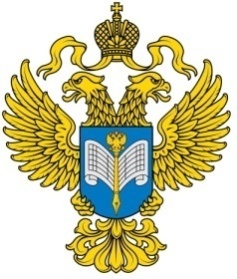 